Nom: Mohs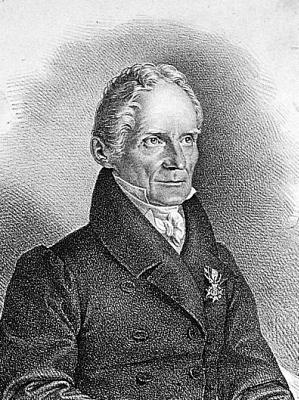 Nom complet: Friedrich MohsNationalité: Allemand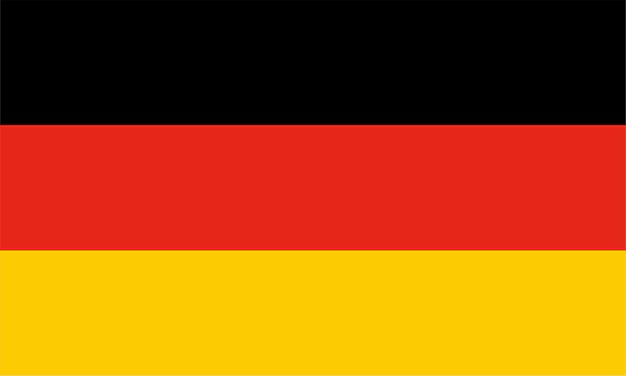 Période de temps: 1773  à 1839Découvert: Échelle de Mohs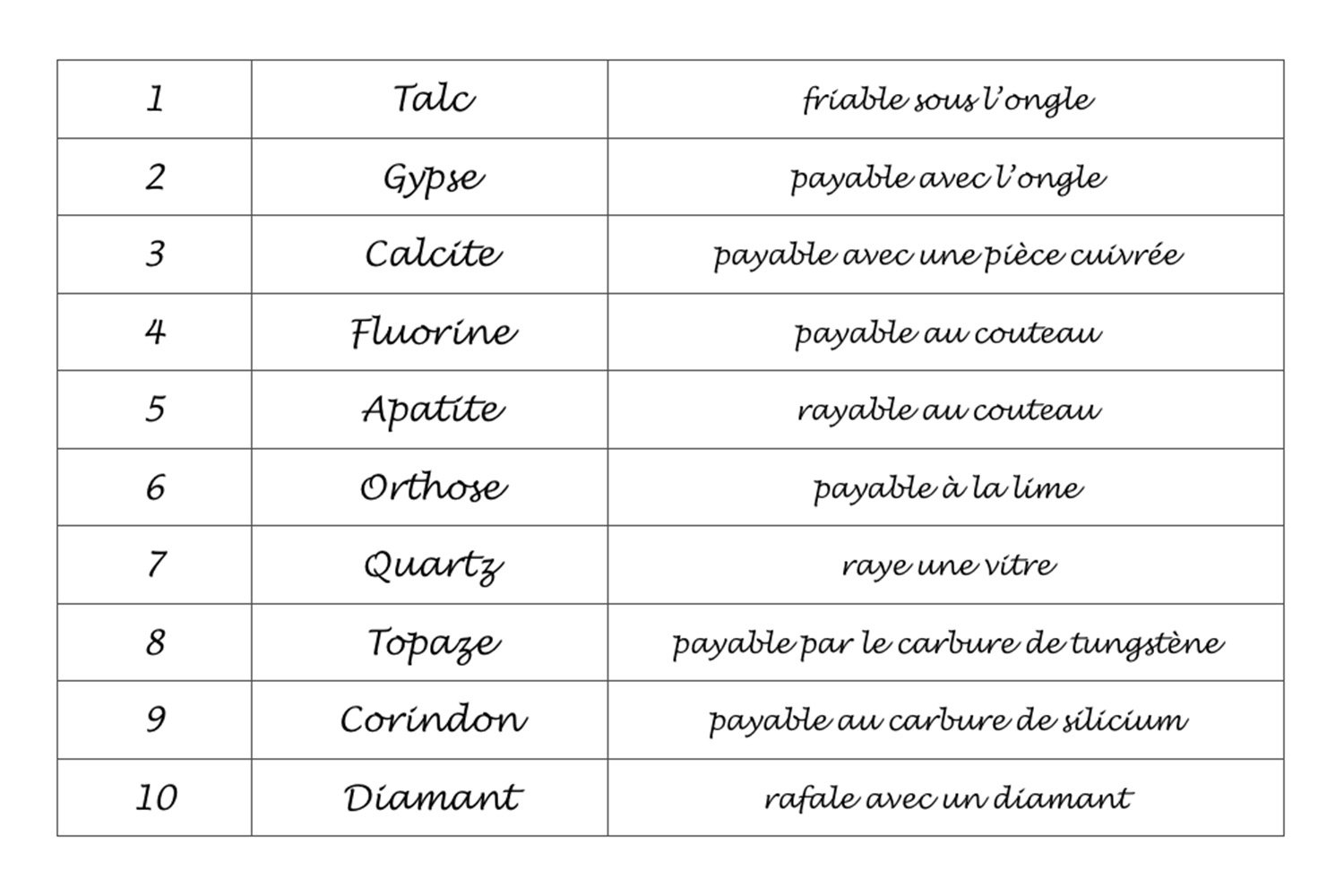 